Digitale Studieninformationstage: Die Bachelorstudiengänge der HSHL stellen sich vor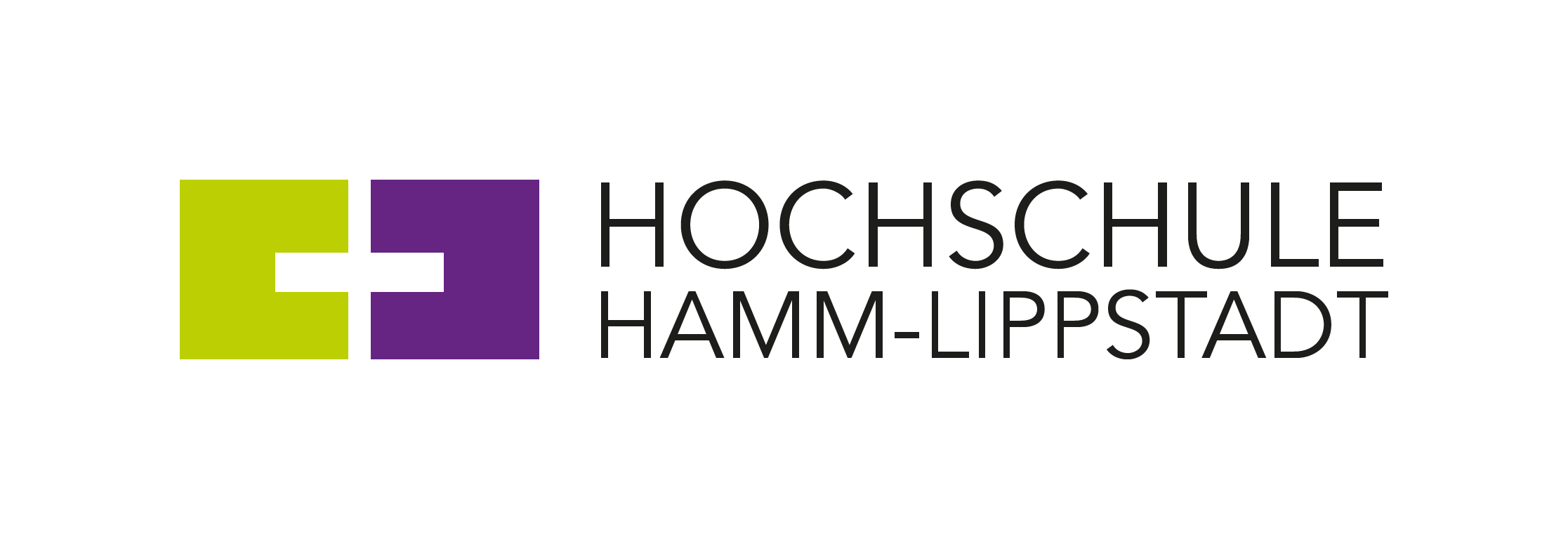 Die Hochschule Hamm-Lippstadt (HSHL) bietet am 25. und 27. Januar 2022 digitale Studieninformationstage an. Den Überblick über das große Angebot an Bachelorstudiengängen in Deutschland zu bekommen, ist alles andere als einfach. Wer sich für ein Studium in den Bereichen Naturwissenschaften, Informatik, Technik oder Wirtschaft interessiert, sollte die Informationstage keinesfalls verpassen. Die HSHL stellt 14 verschiedene, spannende Studiengänge vor. Professorinnen und Professoren ebenso wie viele Mitarbeitende und Studierende der HSHL stehen Rede und Antwort, damit alle genau das Angebot finden, das für sie am besten passt. Durch digitale Vorträge können sich Studieninteressierte, Eltern und Lehrkräfte von zu Hause über die Plattform „Trember“ sowie auf dem Instagram-Kanal der Hochschule alle wichtigen Infos rund um den Verlauf und die Inhalte des Studiengangs holen. Weitere individuelle Fragen können in den jeweiligen Live-Fragerunden geklärt werden. Durch Laborführungen erlangen Interessierte bereits digital einen ersten Eindruck der Räumlichkeiten. Zudem informieren die Zentrale Studienberatung der HSHL und die Agentur für Arbeit in einem Vortrag über Studienorientierung allgemein. Das genaue Programm, die digitalen Zugangsdaten und weitere Informationen sind zu finden unter: https://www.hshl.de/studieninfoveranstaltungen/ Am 25. Januar 2022 ab 9 Uhr stellen sich zunächst die Bachelorstudiengänge des Campus Lippstadt vor: Angewandte Informatik und Soziale Medien (B. Sc.)Betriebswirtschaftslehre (B. Sc.)Computervisualistik und Design (B. Sc.)Electronic Engineering (B. Eng.)Mechatronik (B. Eng.)Wirtschaftsingenieurwesen (B. Eng.)Materialdesign - Bionik und Photonik (B. Eng.)Am 27. Januar 2022 ab 11 Uhr geht es weiter mit den Studiengängen am Campus Hamm: Energietechnik und Ressourcenoptimierung (B. Eng.)Biomedizinische Technologie (B. Eng.)Technisches Management und Marketing (B. Sc.)Intelligent Systems Design (B. Eng.)Sport- und Gesundheitstechnik (B. Eng.)Umweltmonitoring und Forensische Chemie (B. Eng.)Interkulturelle Wirtschaftspsychologie (B. Sc.)Interessierte können ab September 2022 an der HSHL in ihr Studium starten. Die Bewerbungsphase für die Studienplätze startet voraussichtlich im Mai 2022.Weitere Informationen:https://www.hshl.de/digitaler-studieninfotag-campus-lippstadt-22https://www.hshl.de/digitaler-studieninfotag-campus-hamm-22 Über die Hochschule Hamm-Lippstadt:Die Hochschule Hamm-Lippstadt (HSHL) bietet innovative und interdisziplinäre Studiengänge aus den Bereichen Ingenieurwissenschaften, Naturwissenschaften, Informatik und Wirtschaft an. In 14 Bachelor- sowie zehn Masterstudiengängen qualifizieren sich an der HSHL derzeit 5600 Studierende praxisorientiert für den späteren Beruf. An den beiden Campus in Hamm und Lippstadt verfügt die Hochschule über modernste Gebäude und rund 15.000 Quadratmeter Laborfläche für zukunftsorientierte Lehre und Forschung. Für das rund 400-köpfige Team um Präsidentin Prof. Dr.-Ing. Kira Kastell und Kanzler Karl-Heinz Sandknop bilden besonders Toleranz, Chancengleichheit und Vielfalt die Grundlage für eine Arbeit, die nachhaltig zur gesellschaftlichen Entwicklung beiträgt.www.hshl.de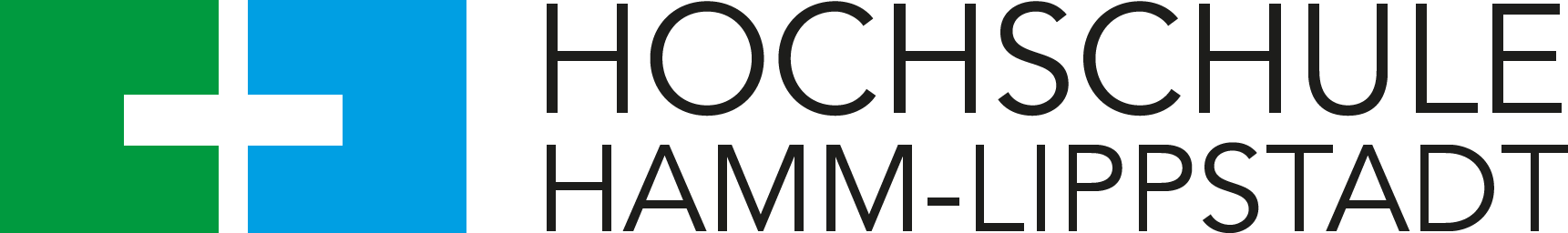 